§3174-WW.  Tobacco cessation1.  Coverage.  The department shall provide coverage for comprehensive tobacco cessation treatment to a MaineCare member who is 18 years of age or older or who is pregnant.  Coverage must include, at a minimum:A.  Coverage for all pharmacotherapy that is approved by the federal Food and Drug Administration for tobacco dependence treatment or is recommended as effective in the United States Public Health Service clinical practice guideline on treating tobacco use and dependence; and  [PL 2013, c. 444, §1 (NEW).]B.  Coverage for tobacco cessation counseling, to be available in individual and group forms.  [PL 2013, c. 444, §1 (NEW).][PL 2013, c. 444, §1 (NEW).]2.  Conditions of coverage.  Coverage under this section must be provided with no copayments or other out-of-pocket cost sharing, including deductibles.  The department may not impose annual or lifetime dollar limits or annual or lifetime limits on attempts to quit and may not require a MaineCare member to participate in counseling to receive medications.[PL 2013, c. 444, §1 (NEW).]3.  Federal reimbursement.  The department shall pursue all opportunities to maximize available federal reimbursement, including available administrative Medicaid match rates for telephonic counseling services, federal pharmacology purchasing agreements or other opportunities to maximize state resources for tobacco cessation medications and services.[PL 2013, c. 444, §1 (NEW).]SECTION HISTORYPL 2013, c. 444, §1 (NEW). The State of Maine claims a copyright in its codified statutes. If you intend to republish this material, we require that you include the following disclaimer in your publication:All copyrights and other rights to statutory text are reserved by the State of Maine. The text included in this publication reflects changes made through the First Regular and First Special Session of the 131st Maine Legislature and is current through November 1. 2023
                    . The text is subject to change without notice. It is a version that has not been officially certified by the Secretary of State. Refer to the Maine Revised Statutes Annotated and supplements for certified text.
                The Office of the Revisor of Statutes also requests that you send us one copy of any statutory publication you may produce. Our goal is not to restrict publishing activity, but to keep track of who is publishing what, to identify any needless duplication and to preserve the State's copyright rights.PLEASE NOTE: The Revisor's Office cannot perform research for or provide legal advice or interpretation of Maine law to the public. If you need legal assistance, please contact a qualified attorney.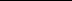 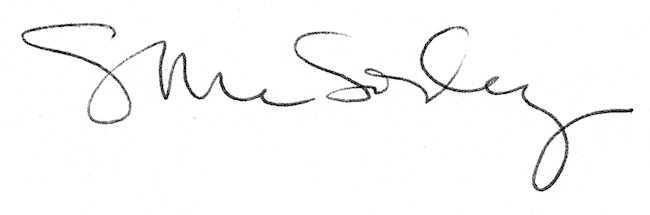 